BIBLIOTHEQUE COMMUNALE DE CHASTREMaison communale de ChastreOuvert : mercredi 16h -18h ; samedi 10h-12h, dimanche 10h-12h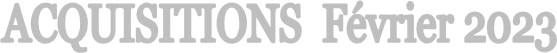 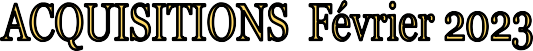 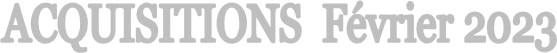 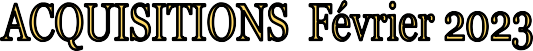 ADULTESROMANS - BIOGRAPHIES – ESSAISEric-Emmanuel Schmitt	La traversée des temps III Soleil sombreChristian Signol	L’école des beaux joursJulia Quinn	Rokesby T1 & 2, T3Richard Malka	Traité sur l’intoléranceMarie-Hélène Lafon	Les sourcesIlios Kotsou	Quand la mort éclaire la viePierre Lemaître	Le silence et la colère T2Sabyl Ghoussoub	Beyrouth-sur-SeineRussell Banks	Continents à la dériveJean-François Pasques	Fils de personneColson Whitehead	Harlem shuffleMarc Levy	Eteignez tout et la vie s’allumeMaud Ankaoua	Plus jamais sans moiJessica Knossow	Le PoulainKarine Tuil	Kaddish pour un amour Michelle Perrot et Eduardo Castillo	Le temps des féminismes Christophe Boltanski	King Kassaï Ma nuit au musée    Philippe Claudel	Crépuscule   JEUNES ADULTES   S’informer, à quoi bon (Patino Bruno)   A-t-on encore le droit de changer d’avis ?  (Rinkel Blandine)   Avorter, un droit en danger ?  (Hatem Ghada)       BD ADULTES   Les oiseaux ne se retournent pas.  (Naklé Nadia)    Une farouche liberté (Halimi Gisèle)    Brancusi contre les EU.    (Nebbache Arnaud)   Humaine, trop humaine (Meurisse Catherine)   Léo en petit morceaux. (Itoïz Mayana)   Capital et idéologie (Alet Claire)   La bibliothécaire d’Auschwitz. (Rubio Zalva)   Ladies with Guns T2 (Anlor Olivier)    LIVRES JEUNESSE   13 raisons d’espérer (Colot Marie)   L’anniversaire de l’écureuil (Casterman Geneviève)   Calamity Mamie est une artiste (Alméras Arnaud)   Calamity Mamie à l’hôpital (Alméras Arnaud)   Chien pourri a un fils (Gutman Colas)    Chien pourri à Hollywood (Gutman Colas)    Chien pourri à la plage (Gutman Colas)   La vie compliquée de Léa Olivier T22 (Girard-Audet Catherine)   BD JEUNESSE   Dad T9 Papa pop (Nob)   Les fées Valentines T5 (BeKa)   Ma mère et moi T5, T6 (Cantin Marc)   Papyrus T24, T25 (De Gieter Lucien)   Seuls T4, T5 Gazzotti(Bruno)   Princesse Sara T4, T5 (Alwett Audrey)   Mortelle Adèle T6 (Mr Tan)   Lila T5 (de la Croix Séverine)   MANGAS   Assassination Classroom T5, T6   Demon Slayer T5, T6   My Hero Academia T10, T11, T12   Vinland Saga T7, T10, T11   GTO T5, T6                                                                             Bonne lecture.                                                                                           L’équipe de la bibliothèque            Eric-Emmanuel Schmitt	La traversée des temps III Soleil sombrePoursuivant  sa  traversée  de  l’histoire  humaine,  Noam  s’éveille  d’un  long sommeil sur les rives du Nil, en 1650 av. J.-C. et se lance à la découverte de Memphis, capitale des deux royaumes d’Égypte. Les temps ont bien changé. Des maisons de plaisir à la Maison des morts, des quartiers hébreux au palais de Pharaon se dévoile à lui une civilisation inouïe qui se transmet sur des rouleaux de papyrus, qui vénère le Nil, fleuve nourricier, momifie les morts, invente  l’au-delà,  érige  des  temples  et  des  pyramides  pour  accéder  à l’éternité. Mais Noam, le cœur plein de rage, a une unique idée en tête : en découdre  avec  son  ennemi  pour  connaître  enfin  l’immortalité  heureuse auprès de Noura, son aimée. Edit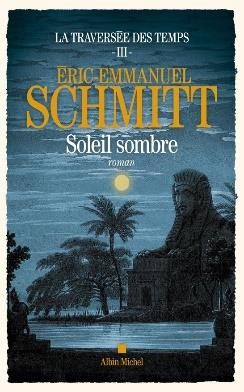 Autres livres en bibliothèqueChristian Signol L’école des beaux joursÀ Saint Julien, petit village des hauts plateaux, l'école est l'un des derniers lieux de vie. Nicolas, jeune instituteur venu de la ville, y retrouve le sens de sa mission, mais aussi la réalité brutale de notre époque. N'accueillant pas assez d'élèves, l'école menace de fermer. Avec Rose, la maire du village, Nicolas s'engage dans un âpre combat pour la maintenir en vie, quitte à mettre son couple et son avenir en péril. Émouvant éloge de l'école de la République et de ses courageux serviteurs, L'école des beaux jours... Edit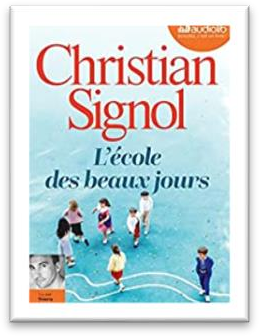 Autres livres en bibliothèqueJulia Quinn Rokesby T1 & 21779, comté du Kent. Tout commence dans la résidence des Bridgerton, Aubrey  Hall,  une  génération  avant  la  naissance  du  premier  des  huit descendants d’Edmund et Violet Bridgerton. La demeure la plus proche, Crake  House, est  le  fief des Robesby et de  leurs cinq enfants. Les deux familles  se  fréquentent,  leurs  bambins  jouent  et  grandissent  ensemble. Sybilla, la sœur d’Edmund, véritable garçon manqué, sait bien qu’un jour elle épousera l’un des quatre fils Rokesby. Enfin, plus précisément un des trois fils, car  l’aîné, George, est  un insupportable  raseur. Or, le  jour où Sybilla se blesse, George, seul témoin de l’accident, lui vient en aide. Et c’est ainsi qu’ une facétie du destin va être à l’origine d’une saga familiale où les deux lignées vont s’unir pour le meilleur. Edit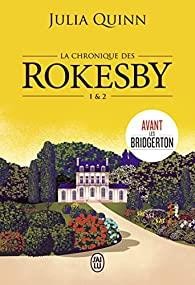 T3 Officiellement corsaire, Andrew Rokesby travaille en réalité pour la Couronne britannique. Quand ses hommes, partis récupérer du matériel dans une grotte, reviennent avec une jeune femme qu’ils ont enlevée après l’avoir surprise dans leur cachette, Andrew n’a pas le choix : il prend la mer avec la jolie fouineuse à son bord. La mission avant tout, cap sur le Portugal !Sauf que cette chipie de Poppy Bridgerton s’ingénie à le faire tourner en bourrique. L’idée de devoir la supporter deux semaines lui paraît intolérable. Et, pourtant, au fil des jours son exaspération se mue en amusement, en tendresse et bien vite en passion. Edit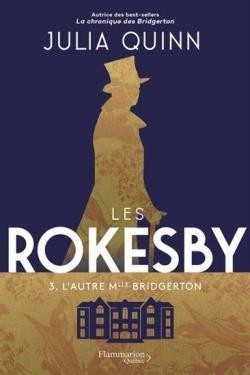 T4   Étudiant à la faculté de médecine d'Édimbourg, Nicholas Rokesby est appelé  d'urgence  dans  le  Kent  par  son  père,  qui  lui  intime  d'épouser  sa filleule Georgiana, compromise par un scélérat coureur de dot. Nicholas est mortifé.  Il  veut  poursuivre  ses  études,  pas  convoler  en  justes  noces.  Et surtout... Georgiana est une soeur pour lui ! Hélas, en 1794, on ne plaisante pas avec l'honneur des dames, et le jeune homme a le sens du devoir. C'est donc  avec  sa  jeune  épouse  qu'il  revient  en  Écosse  :  Georgiana,  si  jolie, si fantasque, si exaspérante parfois, mais si désirable tout à coup... Edit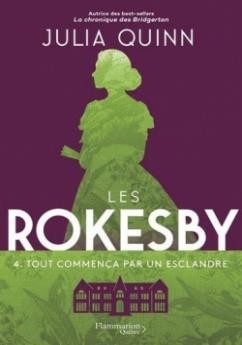 Autres livres en bibliothèqueRichard Malka Traité sur l’intoléranceAprès Le droit d'emmerder Dieu, éloge du droit au blasphème, Richard Malka revient sur l'origine profonde d'une guerre millénaire au sein de l'Islam : la controverse brûlante sur la nature du Coran. Plus qu'une plaidoirie, ces pages mûries pendant des années questionnent ce qu'il est advenu de l'Islam entre le VIIe et le XIe siècle, déchiré entre raison et soumission. Les radicaux ont gagné, effectuant un tri dans le Coran et les paroles du Prophète, oppressant leurs ennemis ― au premier rang desquels les musulmans modérés, les musiciens, artistes, philosophes, libres penseurs, les femmes et minorités sexuelles. Plonger avec passion dans cette cassure au sein d'une religion n'est pas être " islamophobe ", c'est regarder l'histoire en face. Traité sur l'intolérance est une méditation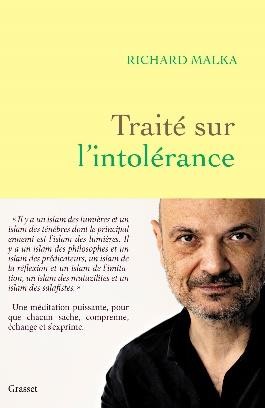 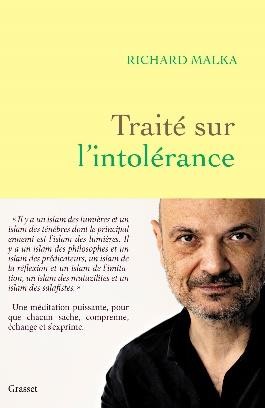 puissante, un appel aux islamologues du savoir et de la nuance ― pour qu'enfin chacun sache,comprenne, échange, s'exprime. EditMarie-Hélène Lafon Les sourcesLa cour est vide. La maison est fermée. Claire sait où est la clef, sous une ardoise, derrière l'érable, mais elle n'entre pas dans la maison. Elle n'y entrera plus. Elle serait venue même sous la pluie, même si l'après-midi avait été battue de vent froid et mouillé comme c'est parfois le cas aux approches de la Toussaint, mais elle a de la chance ; elle pense exactement ça, qu'elle a de la chance avec la lumière d'octobre, la cour de la maison, l'érable, la balançoire, et le feulement de la Santoire qui monte jusqu'à elle dans l'air chaud et bleu.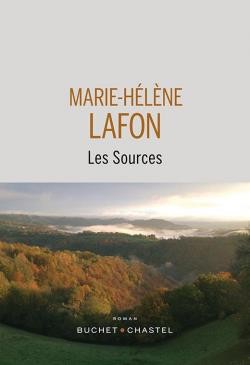 Années 1960. Isabelle, Claire et Gilles vivent dans la vallée de la Santoire, avec la mère et le père. La ferme est isolée de tous."Les Sources" de Marie-Hélène Lafon, un récit dense et étouffant sur la vie d'une femme et sur la violence de son mari, dans une ferme des années 60, isolée de tous, dans la vallée de la Santoire. CultureboxAutres livres en bibliothèqueIlios Kotsou Quand la mort éclaire la vieTransformer notre regard avec un philosophe, un moine, des neuroscientifiques et des psys.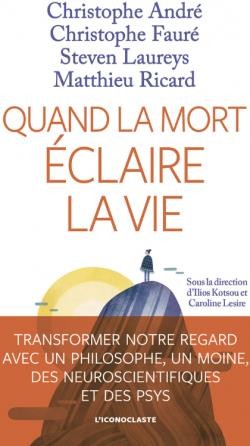 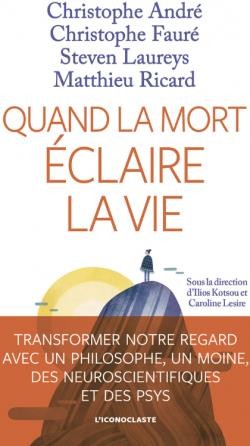 " Il existe deux types de fous : ceux qui ne savent pas qu'ils vont mourir, ceux qui oublient qu'ils sont en vie. " Patrick DeclerckDans ce livre lumineux, les plus grands penseurs et scientifiques d'aujourd'hui se penchent sur ce thème universel qu'est la fin de la vie. Psychiatre, philosophe, neuroscientifique, psychologue, moine bouddhiste... leurs éclairages se croisent et se répondent.Nous allons tous être confrontés un jour à cette expérience qui fonde notre condition. Loin de nous attrister, cette certitude peut nous inciter à trouver du sens dans notre quotidien, à profiter pleinement de chaque instant, à vivre en accord avec nos valeurs et à accomplir nos rêves pour ne rien regretter.Ce livre est une invitation à mieux vivre, orchestrée par Christophe André, Christophe Fauré, Michel Gergeay, Ilios Kotsou, Steven Laureys, Caroline Lesire, Charlotte Martial, Matthieu Ricard.Il est nourri de textes choisis – de Thich Nhat Hanh, Elisabeth Kübler-Ross, Paul Éluard ou Delphine Horvilleur –, d'initiatives inspirantes. Il est illustré de photos de Matthieu Ricard.Un compagnon précieux pour se relier à l'essentielPierre Lemaître Le silence et la colère T2 de Les Années glorieusesUn ogre de béton, une vilaine chute dans l’escalier, le Salon des arts ménagers, une grossesse problématique, la miraculée du Charleville- Paris, la propreté des Françaises, « Savons du Levant, Savons des Gagnants », les lapins du laboratoire Delaveau, vingt mille francs de la main à la main, une affaire judiciaire relancée, la mort d’un village, le mystérieux professeur Keller, un boxeur amoureux, les nécessités du progrès, le chat Joseph, l’inexorable montée des eaux, une vendeuse aux yeux gris, la confession de l’ingénieur Destouches, un accident de voiture. Et trois histoires d’amour. Edit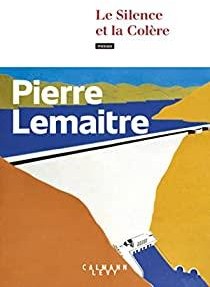 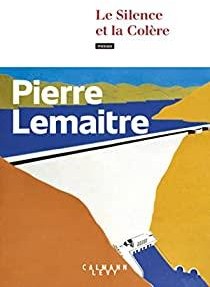 Dès la première phrase de ce formidable roman social, tour à tour drôle et poignant, les grands motifs sont discrètement posés. Dans le portrait du XXe siècle français en dix volumes conçu par Pierre Lemaitre, Le Silence et la Colère saisit avec subtilité un moment charnière, celui de la laborieuse entrée du pays dans la modernité. LeMondeOn est dans Au bonheur des dames de Zola, version années 50, en quelque sorte. On est aussi dans l’histoire du féminisme, le rapport au travail et au corps, puisqu'il est aussi surtout question dans ce roman de "chasse" à l'avortement. CultureboxAutres livres en bibliothèqueSabyl Ghoussoub  Beyrouth-sur-Seine	Goncourt - Lycéens - 2022Lorsque le narrateur décide de questionner ses parents sur leur pays d’origine, le Liban, il ne sait pas très bien ce qu’il cherche. La vie de ses parents ? De son père, poète-journaliste tombé amoureux des yeux de sa femme des années auparavant ? Ou bien de la vie de son pays, ravagé par des années de guerre civile ?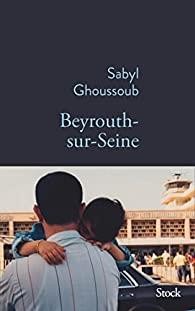 Alors qu’en 1975 ses parents décident de vivre à Paris pendant deux ans, le Liban sombre dans un conflit sans fin. Comment vivre au milieu de tout cet  inconnu  parisien  quand  tous  nos  proches  connaissent  la  guerre,  les attentats et les voitures piégées ? Déambuler dans la capitale, préparer son doctorat, voler des livres chez Gibert Jeune semble dérisoire et pourtant ils resteront ici, écrivant frénétiquement des lettres aux frères restées là-bas, accrochés au téléphone pour avoir quelques nouvelles. Très vite pourtant la guerre pénètre le tissu parisien : des bombes sont posées, des attentats sont commis, des mots comme« Palestine », « organisation armée », « phalangistes » sont prononcés dans les JT français. Les années passent, le conflit politique continue éternellement de s’engrener, le Liban et sa capitale deviennent pour le narrateur un ailleurs dans le quotidien, un point de ralliement rêvé familial. Alors il faut garder le lien coûte que coûte notamment à travers ces immenses groupes de discussion sur WhatsApp. Le Liban, c’est la famille désormais.Incisif, poétique et porté par un humour plein d’émotions, Beyrouth-sur-Seine est une réflexion sur la famille, l’immigration et ce qui nous reste de nos origines. EditDans son deuxième roman, le journaliste franco-libanais de 34 ans propose une réflexion sur la famille et l'immigration. LeMonde janvier 2023Russell Banks Continents à la dériveUn réparateur de chaudières dans une petite ville du New Hampshire abandonne son quotidien misérable et part en Floride avec sa famille, attiré par un nouvel avatar du rêve américain.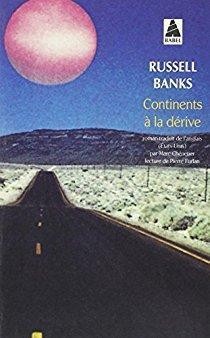 A plusieurs milliers de kilomètres de là, une jeune Haïtienne fuit la violence et la pauvreté de son pays natal pour rejoindre l’Amérique... de ses rêves. Les deux destins finiront par se croiser dans cet ample roman sur l’errance et l’injustice dont Marc Chénetier (le traducteur) dit que « l’histoire y est, d’entrée, vue de très haut, à l’aune des temps géologiques et des mouvements climatiques ». EditContinents à la dérive (titre original : Continental Drift) est un roman de Russell Banks paru en 1985.En France, le roman est d'abord traduit sous le titre Terminus Floride en 1987, avant d'être réédité sous le titre Continents à la dérive en 1994.Résumé :Situé au début des années 1980, le roman narre deux histoires, dans lesquelles Banks explore la  relation  entre  deux  personnages  éloignés  en  apparence,  mais  rapprochés  de  fait  par la mondialisation que Banks compare au phénomène géologique de la tectonique des plaques. Le   premier,   Bob   Dubois,   est   un   ouvrier   de   la Nouvelle-Angleterre qui   se   dirige   vers la Floride dans  l'espoir  de  trouver  un  bon  filon ;  le  second  est  Vanise  Dorsinville  qui, depuis Haïti,  rejoint  aussi  la  Floride.  Il  s'agit  d'un  roman  ouvertement  politique,  qui  s'est donné pour objectif de « détruire le monde tel qu'il est ».En 1985, peu après la publication de Continental Drift, Banks devient lauréat du prix John Dos Passos. Renseignements WikipediaJean-François Pasques Fils de personneUn numéro de téléphone, un exemplaire de La Peau de chagrin et un briquet de la Légion étrangère. C’est tout ce qui est retrouvé sur le cadavre d’un homme abandonné dans un bassin du jardin des Tuileries. Alors qu’il piétine déjà dans une enquête sur la disparition de trois jeunes femmes, le commandant Julien Delestran est chargé de l’affaire. Le numéro de téléphone est sa première piste : c’est celui du CNAOP, l’organisme permettant aux enfants nés « sous X » de retrouver leurs parents biologiques. Mais tandis que le commandant essaie d’avancer sur cette nouvelle enquête, la précédente se rappelle à lui quand sa hiérarchie lui adjoint l’aide d’une psychologue.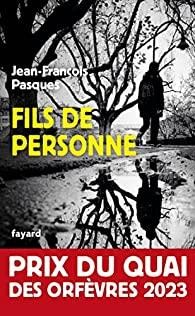 Tout d’abord sceptique face à cette « ingérence », Delestran est bien obligé de reconnaître que Claire Ribot sait mettre au jour la vérité aussi bien que le plus fin des limiers. Et qu’elle ne sera pas de trop pour sonder, avec son groupe, les tréfonds de l’âme humaine…Chimiste de formation, Jean-François Pasques est capitaine de police. Après une quinzaine d’années à Paris, notamment à la Section Criminelle de la 1ère DPJ, il travaille désormais à Nantes en Sécurité Publique. La police satisfait son appétit de curiosité humaine, et  Fils de personne   met   en   scène   ces   personnages   hauts   en   couleurs   auxquels   il   est   confronté quotidiennement dans son métier.Colson Whitehead Harlem shufflePetites arnaques, embrouilles et lutte des classes... La fresque irrésistible du Harlem des années 1960.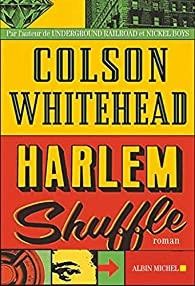 Époux aimant, père de famille attentionné et fils d'un homme de main lié à la pègre locale, Ray Carney, vendeur de meubles et d'électroménager à New York sur la 125e Rue, « n'est pas un voyou, tout juste un peu filou ». Jusqu'à ce  que  son  cousin  lui  propose  de  cambrioler  le  célèbre  Hôtel  Theresa, surnommé le Waldorf de Harlem...Chink Montague, habile à manier le coupe-chou, Pepper, vétéran de la Seconde Guerre mondiale, Miami Joe, gangster tout de violet vêtu, et autres flics véreux ou pornographes pyromanes composent le paysage de ce romanféroce et drôle. Mais son personnage principal est Harlem, haut lieu de la lutte pour les droits civiques, où la mort d'un adolescent noir, abattu par un policier blanc, déclencha en 1964 des émeutes préfigurant celles qui ont eu lieu à la mort de George Floyd.Avec Harlem Shuffle, qui revendique l'héritage de Chester Himes et Donald Westlake, Colson Whitehead se réinvente une fois encore en détournant les codes du roman noir.L'auteur de "The Underground Railway" signe un polar captivant, plus humain que noir.La Libre Belgique.Autres livres en bibliothèqueMarc Levy Eteignez tout et la vie s’allumeElle avait entendu l'histoire de gens qui se sont rencontrés au bon et au mauvais moment, de ceux qui se sont aimés jusqu'au bout, de ceux qui ont aimé sans pouvoir le dire, de ceux qui pensent " au début j'ai tout raté " et puis. Ensuite. " Edit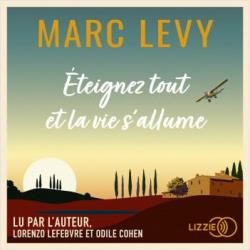 Interrogé sur le sens du titre, Marc Levy explique :Le thème du central du roman c’est le regard de l’autre et la façon dont on se voit soi-même dans le regard de l’autre. […] Je parle vraiment du regard intime, de la façon dont on se sent séduisant ou pas dans le regard de celui ou celle qu’on aime. […] Cette phrase est une ode au monde de l’intime et de l’intimité.Cette incursion dans la vie d’un homme jeune, mais blessé et d’une femme plus mûre et marquée par un deuil montre que l’amour, le vrai, est d’une puissance inouïe. Marie-France Bornais Le journal de QuébecAutres livres en bibliothèqueMaud Ankaoua Plus jamais sans moiEt s'il était temps pour vous de rencontrer enfin le grand amour ? Constance, avocate brillante, a obtenu le poste qu'elle convoitait dans un cabinet d'élite. Pourtant, à l'approche de la quarantaine, elle se sent fragile et peu sûre d'elle. Très amoureuse de Lucas, elle attend que celui-ci quitte sa femme comme il le lui a promis. Alors qu'elle vient de signer son contrat, Constance découvre qu'elle doit effectuer une période d'essai d'un genre... peu conventionnel ! Soutenue par ses amis, elle accepte de s'écarter dangereusement de sa zone de confort. Une expérience qui bouleversera sa vision d'elle-même et de l'amour. Une nouvelle fois, Maud Ankaoua nous entraîne dans un univers captivant et émouvant dont on ressort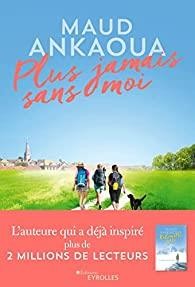 grandi. Elle nous livre avec générosité, inspiration et conviction les clés de l'amour vrai, celui qui rend profondément heureux. EditMaud Ankaoua livre un nouveau roman d’introspection : une grande respiration et une très belle histoire de rencontres LiremagasineJessica Knossow Le Poulain« Je me dis que je n’avais rien connu de plus fort que cet instant précis qui précédait la conquête, et je savais qu’un jour, quand mes rivaux – Pierre, les autres – se seraient évanouis, alors, enfin, je trouverais ma place auprès de lui, et jamais plus, jamais plus je n’aurais froid. »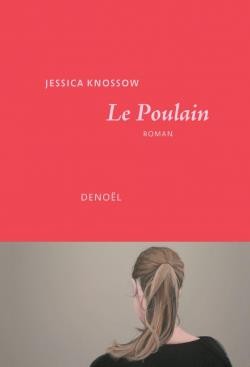 Étudiante brillante au parcours sans faute, Emmanuelle a survécu à dix ans de médecine. Pour son dernier semestre d’internat, elle choisit le département de chirurgie digestive de la Pitié-Salpêtrière dirigé par le professeur Renavand, un ponte qui règne en maître sur son domaine.Emmanuelle se démène pour s’attirer les faveurs du grand chirurgien. Grâce à ses compétences, son sérieux et sa dévotion, elle réussit à devenir son poulain. Mais la carrière universitaire dans laquelle elle s’engage est une véritable course d’obstacles. Quand un lien fondateur devient une emprise, comment s’en libérer sans trahir ?Hommage passionné à la vocation médicale, Le Poulain est un roman d’apprentissage à l’humour cinglant.Au cœur du service de la chirurgie digestive du grand hôpital parisien, la plume acide del'écrivaine française Jessica Knossow. Jubilatoire. LaLibreBelgiqueKarine Tuil Kaddish pour un amourLe kaddish est l’une des prières de deuil que les juifs récitent plusieurs fois par jour. Il a pour objet, non pas la mort, mais le futur et la sanctification du nom divin. Il n’existe pas de kaddish pour l’amour — alors une femme l’écrit pour l’homme dont elle est séparée.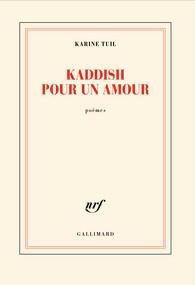 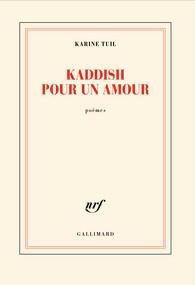 Dans Kaddish pour un amour, celle qui aime cherche l’aimé dans l’absolu de sa présence. La langue est ciselée, épurée, témoin de la fragilité du sentiment amoureux.Ce splendide recueil, habité par un souffle mystique, renoue avec une tradition poétique hébraïque trois fois millénaire et offre une prière universelle pour le retour de l’être aimé.« Dense dans son ambition et ramassé dans sa forme, un livre poignant. »Les Echos Week-EndAutres livres en bibliothèqueMichelle Perrot et Eduardo Castillo	Le temps des féminismesOn ne naît pas féministe, alors comment le devient-on ?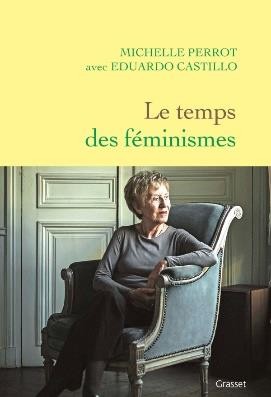 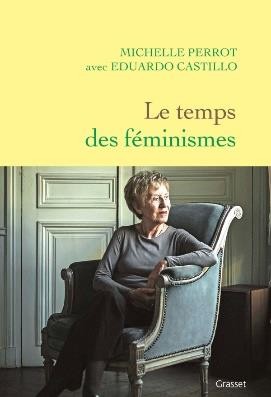 Précurseure de l’histoire des femmes, Michelle Perrot, 94 ans, livre ici un magnifique texte à la fois intime et théorique, livre d’histoire et autobiographie. Celle à qui son père conseillait de ne pas se mettre trop tôt un homme sur le dos, qui se rappelle avoir toujours voulu être comme les autres, abolir les différences avec les hommes, aborde son cheminement, de l’engagement chrétien au féminisme en passant par le communisme. Son itinéraire intellectuel, depuis sa thèse où elle voit rétrospectivement un regard presque masculin sur les femmes, donne à voir un siècle de changements sociétaux et la profondeur historique desluttes qui agitent aujourd’hui nos sociétés.Première historienne à enseigner l’histoire des femmes en France, en 1973, Michelle Perrot nous emmène dans une épopée au féminin en explorant toutes ses ramifications : l’histoire de l’accession à l’égalité, l’histoire du patriarcat, l’histoire du mouvement féministe et des grands débats  qui  l’ont  parcouru  et  structuré,  sur  le  corps,  le  genre,  l’universalisme  contre  le différentialisme, la sororité, MeToo.Dans ces pages, la grande histoire se mêle au destin des femmes qui ont porté leur cause et l’on voisine avec Artemisia Gentileschi, Olympe de Gouges, Lucie Baud, Christine Bard, Hubertine Auclert ; l’on dialogue avec Monique Wittig, Arlette Farge, Yvette Roudy, Antoinette Fouque… La pensée lumineuse de Michelle Perrot, sans rien omettre des sujets les plus épineux, permet de déconstruire et parfois même de dépasser les clivages du féminisme contemporain. Le livre essentiel d’une pionnière, témoin d’un siècle de féminisme, dont l’engagement n’a d’égal que sa hauteur de vue. EditAutres livres en bibliothèqueChristophe Boltanski King Kassaï Ma nuit au muséeIl est tout blanc, d’un blanc spectral, taillé en Hermès. Privé de son socle, pour ainsi dire détrôné, il jouxte des artefacts faits de la même substance dure, compacte, quelque peu élimés par le temps, imprégnés de la même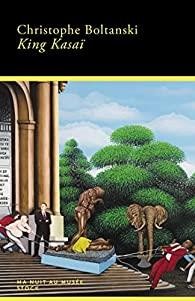 grandeur surannée. La vitrine expose une matière – l’ivoire – à travers sesmultiples usages exhumés d’un grenier de grand-mère. Un chausse-pied, des coquetiers, des ronds de serviette, un coupe-papier, un bougeoir, des boules de billard, une brosse à cheveux, et au milieu de ce bric-à-brac de brocanteur, un roi avec sa barbe et ses médailles. Léopold II n’est plus qu’un bibelot parmi d’autres. »King  Kasaï  est  le  nom  d’un  éléphant  empaillé  qui  fut  longtemps  le symbole du Musée royal de l’Afrique centrale, situé près de Bruxelles. C’est devant le « roi du Kasaï » et près d’un Léopold II à la gloire déboulonnée, dans cette ancienne vitrine du projet colonial belge aujourd’hui rebaptisée Africa Museum, que Christophe Boltanski passe la nuit. En partant sur les traces du chasseur qui participa à la vaste expédition zoologique du Musée et abattit l’éléphant en 1956, l’auteur s’aventure au cœur des plus violentes ténèbres, celles de notre mémoire. EditAutres livres en bibliothèquePhilippe Claudel CrépusculeAux marches de l’Empire « à cent têtes et cent corps », sommeille une province minérale et nue où le froid, le givre, les bourrasques semblent ankyloser les habitants d’une bourgade qui ne signalait jusque-là ni notoriété historique, ni intérêt géographique, si ce n’est d’être placée à la frontière « d’un pays dont la bannière se frappait d’un croissant d’or », et dont la vitalité contraste avec l’épuisement ranci du village aux passions tristes.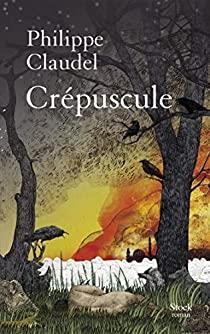 Un jour, le curé est découvert mort. La tête fracassée par une pierre. De quelle nature est le crime ? Qui pouvait en vouloir à ce curé d’une terre où les chrétiens et les musulmans vivaient depuis toujours en bonne entente ? Que faire, qui accuser, et qui entraver dans son action si, à partir de ce meurtre, s’ordonne toute une géométrie implacable d’actescriminels et de cruautés entre voisins ? Il y a un heureux : le Policier, Nourio, car « c’était fabuleux pour lui d’avoir une pareille affaire, dans ce lieu abandonné de toute fantaisie, de tout grain de sable, roulé dans l’ordinaire des jours ». Le voilà lancé dans d’inutiles recherches. À quoi sert de s’opposer au cours impétueux des choses ?Dans ce vieux monde de l’Empire qui s’affaisse, « dans un sommeil épais, s’enroulait dans sa léthargie comme un escargot fainéant bâille dans sa coquille », il y a tous les personnages, en chairs et en vices, qui conviennent au déroulement de la tragédie : chacun joue à merveille sa partition. Nourio, le Policier au teint olivâtre et aux pulsions incontrôlables. Baraj, l’Adjoint dont l’apparence de bête placide et musculeuse dissimule l’âme d’un enfant poète. Lémia, la fillette aux formes adolescentes dont les ombres et les pleins agacent les nerfs du Policier. Tant d’autres, et même les fantômes des temps passés, qui n’ont en commun, dans leur médiocrité âpre et satisfaite, dans le secret de leurs âmes, que d’agir en comparses du grand Effondrement de l’Empire. De suspens en rebondissements, l’intrigue haletante se double d’une grande réflexion sur nos errements contemporains, la volonté de quelques-uns de réécrire l’Histoire, la négation de certains crimes de masse et autres arrangements avec la réalité. EditAutres livres en bibliothèqueNAKLÉ Nadia. Les oiseaux ne se retournent pas.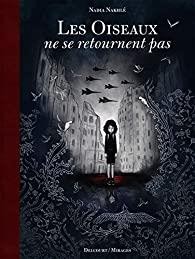 Un jour, la décision a été prise : Amel, orpheline de 12 ans, partira. Il n'est pas ici question de choix : son pays est en guerre. Malheureusement, rien ne se déroule comme prévu.À la frontière, Amel perd la famille chargée de l'accompagner et se retrouve seule. Sur sa route, elle rencontre Bacem, un déserteur et joueur de oud.Ensemble, l'enfant et le soldat apprennent à se reconstruire.Au moins un quart des personnes exilées en Europe sont des mineurs isolés. Ils fuient la même barbarie que les adultes. Que se passe-t-il dans la tête d’un enfant qui échappe à la guerre ? C’est la question qui traverse ce récit.(Catalogue Editions Delcourt)Roman graphique de HALIMI Gisèle. On ne naît pas féministe, on le devient. L'enfance en Tunisie, le refus d'un destin assigné par son genre et son rêve de devenir avocate, la défense indéfectible des militants des indépendances tunisienne et algérienne soumis à la torture, l'association Choisir la cause des femmes, et, bien sûr, les combats pour le droit à l'avortement, la répression du viol, la parité.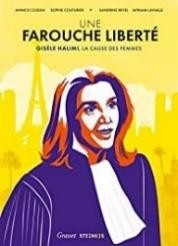 Gisèle Halimi, c'est tout cela et bien davantage. C'est une vie de combats, de passion et d'engagement au service de la justice et de la cause des femmes. Et jusqu'à son dernier souffle, une volonté intacte de transmettre aux nouvelles générations le flambeau de la révolte. Cette BD en est une remarquable adaptation, inspirée du livre éponyme publié en 2020.NEBBACHE Arnaud. Brancusi contre les EU.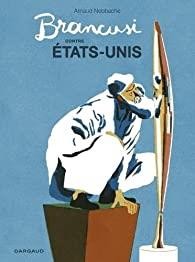 1927, un procès ubuesque se tient à New York. Avocats, témoins, experts et artistes débattent pour savoir si le travail de Constantin Brancusi doit être considéré comme de l'art. En écho, à Paris, le sculpteur et ses contemporains doutent. Le travail de Brancusi est-il à la hauteur face au génie de l'artisanat et de l'industrie ? Le nouveau continent a-t-il les épaules pour jouer le rôle central dans l'art moderne que l'histoire lui impose désormais ?Catherine MEURISSE Humaine, trop humaine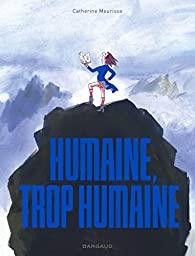 Cent pages de dialogues, de citations et de mises en scènes burlesques qui sondent et ébranlent les règles et les codes de la pensée philosophique universelle et l'image du corps. Socrate, Montaigne, Voltaire, Rousseau, Simone de Beauvoir, Barthes, Tocqueville, Simone Weil, Cioran, Deleuze, ... Ils sont tous là.Dans une démonstration savante et humoristique l’auteure nous offre une belle initiation à la pensée philosophique. Appréhender les philosophes en 2pages de bande dessinée : c'est séduisant et surtout réussi.ITOÏZ Mayana. Léo en petit morceaux.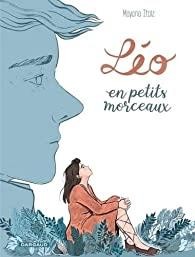 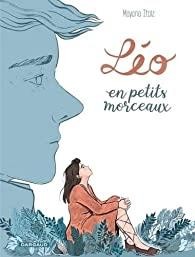 En 1967, un Allemand fait visiter le Pays basque à sa femme. Dans le bâtiment où il était cantonné durant la Seconde Guerre mondiale, et qui était alors une auberge, il retrouve par hasard Léo, jeune fille à l’époque. Cette rencontre inattendue plonge celle-ci dans son passé en la confrontant à ses souvenirs. Certains lui rappellent des moments agréables, d’autres se révèlent plus douloureux. Entre les contraintes matérielles et les instants fugitifs de bonheur,dérobés à un quotidien difficile et angoissant, la vie suivait son cours…À partir d’une photographie prise durant le conflit et retrouvée en 1961 par le mari de Léo, Mayana Itoïz évoque le destin contrarié de sa propre grand-mère, dans un magnifique récit porté par un graphisme pictural subtil et une narration tout en légèreté.ALET Claire ADAM Benjamin. Capital et idéologie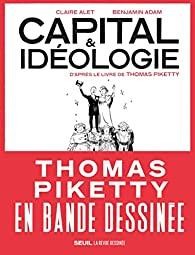 D'où viennent les inégalités et pourquoi perdurent-elles ? Pour répondre à ces questions, le livre propose une version accessible à tous du best-seller de Thomas Piketty, Capital et Idéologie.Dans cette grande enquête historique, parfois teintée d'humour, Claire Alet et Benjamin Adam ont conçu une saga familiale. Jules, le personnage principal, né à la fin du XIXe siècle, incarne le rentier, figure privilégiée d'une société hyper inégalitaire où la propriété est sacralisée. Lui, sa familleet son entourage vont vivre l'évolution des richesses et des modèles sociaux.Huit générations se succèdent ainsi, traversant toutes les époques. Jusqu'à Léa, jeune femme contemporaine qui va découvrir le secret de famille à l'origine de leur patrimoine. La « petite histoire » de cette famille rejoint alors la « grande histoire ».RUBIO Zalva. La bibliothécaire D’Auschwitz.Lire lui faisait croire, pour quelques minutes, qu'elle se trouvait loin du camp.À quatorze ans, Dita Adlerova vit dans le ghetto de Terezín, à Prague. Déportée avec sa famille dans le camp de concentration le plus meurtrier de la Seconde Guerre mondiale : Auschwitz, elle rencontre Fredy Hirsch, éducateur juif qui lui propose de devenir la « Bibliothécaire d'Auschwitz ». Risquant sa vie pour que petits et grands puissent s'évader, Dita accepte de cacher et protéger les huit précieux volumes que les prisonniers ont réussi à dissimuler aux gardiens du camp. Mais elle doit faire preuve d'une extrême prudence car le docteur Mengele, célèbre pour ses atrocités, la surveille de très près.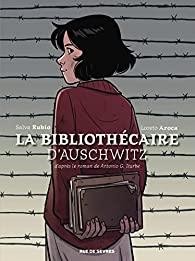 Inspiré du livre éponyme de Antonio ITURBE.